Προς τοΠανεπιστήμιο ΜακεδονίαςΣχολή Επιστημών Πληροφορίας                                                                          Αρ.Πρωτ. ΔΠΜΣ:Τμήμα Εφαρμοσμένης Πληροφορικής                                                                 Γραμματεία ΔΠΜΣ «Δίκαιο και Πληροφορική»                                                Ημ/νια:Εγνατία 156, 546 36 ΘεσσαλονίκηΚτίριο Γ, γραφ. 220Τηλ.: +30 2310 891 654mli@uom.edu.gr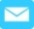 ΑΙΤΗΣΗ ΠΑΡΑΤΑΣΗΣ                                                                                                             ΠΡΟΣ:                                                                                                             ΓΡΑΜΜΑΤΕΙΑ ΔΠΜΣ                                                                                                      «ΔΙΚΑΙΟ ΚΑΙ ΠΛΗΡΟΦΟΡΙΚΗ»ΕΠΩΝΥΜΟ:………………………………………………………………..ΟΝΟΜΑ:……………………………………………………………………ΠΑΤΡΩΝΥΜΟ:…………………………………………………………….ΤΗΛΕΦΩΝΟ:………………………………………………………………Α.Μ. ΦΟΙΤΗΤΗ:………………………………………………….Παρακαλώ όπως μου χορηγηθεί παράταση σπουδών  για 1 εξάμηνο…… ή  2 εξάμηνα…....Ο σπουδαίος λόγος για τον οποίο αιτούμαι παράταση είναι: _______________________________________________________________________________________________________________________________________________________________________________________________________________________________________________________________________________________________________________________________________________________________________________________________________________________________                                                                                                Ο αιτών / Η αιτούσα,                                                                                                    (ονοματεπώνυμο)                                                                                                         (Υπογραφή)